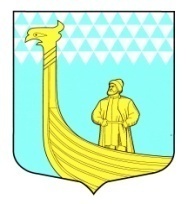 АДМИНИСТРАЦИЯМУНИЦИПАЛЬНОГО ОБРАЗОВАНИЯВЫНДИНООСТРОВСКОЕ СЕЛЬСКОЕ  ПОСЕЛЕНИЕВолховский муниципальный районЛенинградская областьдеревня Вындин Островул. Школьная, д.1 а  ПОСТАНОВЛЕНИЕот « 01 »  марта  2016 года                           №  32О внесении изменения в постановление от 19 декабря 2015 года № 207 «Об утверждении муниципальной  программы «Устойчивое развитие территорий сельских населенных пунктов муниципального образования Вындиноостровское сельское поселение на 2016  - 2017 годы»Администрация муниципального образования  Вындиноостровское сельское поселение постановляет: Внести в постановление администрации МО Вындиноостровское сельское поселение от 19 декабря 2015 года № 207 «Об утверждении муниципальной программы «Устойчивое развитие территорий сельских населенных пунктов муниципального образования Вындиноостровское сельское поселение на 2016 – 2017  годы» следующие изменения1.пункт паспорта муниципальной целевой программы  «Устойчивое развитие территорий сельских населенных пунктов муниципального образования Вындиноостровское сельское поселение на 2016 год» «объем финансовых ресурсов на исполнение мероприятий Программы на 2016 год» читать в следующей редакции:согласно приложению 1.2. Внести изменения в приложение 2 к  плану мероприятий долгосрочной целевой программы «Устойчивое развитие территорий сельских населенных пунктов муниципального образования Вындиноостровское сельское поселение на 2016 - 2017 годы», и читать его в следующей редакции:(приложение2)П Л А Нмероприятий муниципальной программы«Устойчивое развитие территорий сельских населенных пунктов муниципального образования Вындиноостровское сельское поселение на 2016 - 2017 годы»3.	Настоящее решение вступает в силу после его официального опубликования в газете «Волховские Огни» и подлежит размещению на официальном сайте муниципального образования в сети Интернет.4. Контроль за исполнением  настоящего  постановления оставляю за собой.Глава  администрации муниципального образования                                                   М.Тимофеева                          Объём финансовых ресурсов на исполнение мероприятий Программы на 2016 годы 2016 год – 1  784,15 тыс. рублей, 84,96  тыс. рублей из средств местного бюджета№п/пНаименование мероприятийСрок исполненияОтветственный исполнительОбъем финансирования, тыс.рублейОбъем финансирования, тыс.рублей№п/пНаименование мероприятийСрок исполненияОтветственный исполнительобластной бюджетместный бюджет1Демонтаж старых  и установка новых   энергосберегающих светильников уличного  освещения, монтаж пятого  провода в деревне   Боргино.2016Администрация, староста         100,05,02Демонтаж старых  и установка новых  энергосберегающих светильников уличного  освещения, монтаж пятого провода, установка узла учета в деревне   Любыни.2016Администрация, староста 120,06,03Монтаж новых  энергосберегающих светильников уличного освещения, пятого провода,    с установкой прибора учета   в деревне Гостинополье по ул. Переезд.2016Администрация, староста 120,0 6,04Демонтаж старых  и установка новых  энергосберегающих светильников уличного  освещения, монтаж пятого провода   в деревне Чажешно.2016Администрация, староста          169,0  8,455Демонтаж старых и установка новых энергосберегающих светильников уличного освещения      в деревне Теребочево. 2016Администрация, староста 20,191,016Ремонт дороги в деревне Моршагино.2016Администрация, староста 670,033,57Ремонт дороги в деревне Теребочево.2016Администрация, староста 200,010,08Приобретение энергосберегающих светильников уличного освещения в деревни: Боргино, Любыни, Гостинополье, Чажешно.2016Администрация, староста  300,015,0итого20161699,1984,96 